You are summoned to the Parish Council Meeting to be held at the Village Hall at 7.30pm on 10th July 2019, to transact the following business.Signed    Jenny Hoodless			 			Dated  	3rd July 2019Jenny Hoodless, Parish ClerkAGENDAPlease note that due to changes in regulations members of the public are now able to record Council meetings, therefore please be aware that this meeting may be recorded.[The Council’s deliberations will be interrupted by the Chairman at 9pm in order to decide how (and when) any remaining agenda items should be considered.]Apologies for absenceAdjournment for input from the public [maximum 15 minutes].Declarations of Interest To consider and approve the Minutes of the Parish Council Meeting held on Wednesday 12th June 2019 (Attached).Matters arising (not covered elsewhere on the Agenda). County Councillor’s ReportDistrict Councillor’s ReportFinancial Matters.  Community Hall & Allotments UpdateTo note the draft Minutes of the Planning & Environment Committee Meeting held on Monday 24th June.To note the draft Minutes of the Grounds Committee Meeting held on Monday 1st July.Clerk & Deputy Clerk’s reports:Chairman’s report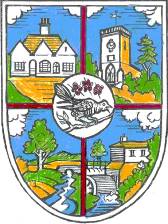 THE PARISH COUNCIL OF HELLINGLYThe Village Hall, , Hellingly, , BN27 4DSTel: 01323 449415e-mail: clerk@hellingly-pc.org.ukWebsite: www.hellingly-pc.org.uk